Jude 3-4 — Spiritual Terrorists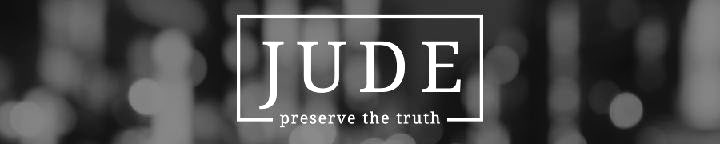 August 29, 2021The Structure Of The Letter v.4 - The Reason For The Letter (Apostates Slipped Into The Church)v.3 - The Objective Of The Letter (We Must Contend For The Faith)v.5-16 - The Persuasion Of The Letter From Examples In History v.17-23 - The Action Of The Letter, How To Contend For The FaithThe Theme Of The LetterO Timothy, guard the deposit entrusted to you. Avoid the irreverent babble and contradictions of what is falsely called “knowledge,” 
1 Timothy 6:20 (ESV)By the Holy Spirit who dwells within us, guard the good deposit entrusted to you. 2 Timothy 1:14 (ESV)…and what you have heard from me in the presence of many witnesses entrust to faithful men, who will be able to teach others also. 
2 Timothy 2:2 (ESV)…if I delay, you may know how one ought to behave in the household of God, which is the church of the living God, a pillar and buttress of the truth. 1 Timothy 3:15 (ESV)For certain people have crept in unnoticed…. Jude 4 (ESV)These are hidden reefs at your love feasts, as they feast with you without fear, … Jude 12 (ESV)We share a common salvation from God’s judgement.Beloved, although I was very eager to write to you about our common salvation,… Jude 3 (ESV)And the angels who did not stay within their own position of authority, but left their proper dwelling, he has kept in eternal chains under gloomy darkness until the judgment of the great day— Jude 6 (ESV)…just as Sodom and Gomorrah and the surrounding cities, which likewise indulged in sexual immorality and pursued unnatural desire, serve as an example by undergoing a punishment of eternal fire. Jude 7 (ESV)…wild waves of the sea, casting up the foam of their own shame; wandering stars, for whom the gloom of utter darkness has been reserved forever. Jude 13 (ESV)…save others by snatching them out of the fire; to others show mercy with fear, hating even the garment stained by the flesh. Jude 23 (ESV)We must fight for the faith delivered once for all.Now I would remind you, brothers, of the gospel I preached to you, which you received, in which you stand, and by which you are being saved, if you hold fast to the word I preached to you—unless you believed in vain. For I delivered to you as of first importance what I also received: that Christ died for our sins in accordance with the Scriptures, that he was buried, that he was raised on the third day in accordance with the Scriptures, 1 Corinthians 15:1–4 (ESV)God continues to reveal guidance and commandments to help his faithful followers avoid the difficulties of the world and build His Kingdom on earth….The Mormon Church has an "open canon of scripture.” www.mormonwiki.com/RevelationThe Reason For The LetterFor certain people have crept in unnoticed who long ago were designated for this condemnation, ungodly people, who pervert the grace of our God into sensuality and deny our only Master and Lord, Jesus Christ. Jude 4 (ESV)Apostasy penetrates the church.For certain people have crept in unnoticed… Jude 4 (ESV)But false prophets also arose among the people, just as there will be false teachers among you, who will secretly bring in destructive heresies, even denying the Master who bought them, bringing upon themselves swift destruction. 2 Peter 2:1 (ESV)Beware of false prophets, who come to you in sheep’s clothing but inwardly are ravenous wolves. You will recognize them by their fruits. Are grapes gathered from thorn bushes, or figs from thistles? Matthew 7:15–16 (ESV)I know that after my departure fierce wolves will come in among you, not sparing the flock; and from among your own selves will arise men speaking twisted things, to draw away the disciples after them. 
Acts 20:29–30 (ESV)If anyone comes to you and does not bring this teaching, do not receive him into your house or give him any greeting, for whoever greets him takes part in his wicked works. 2 John 10–11 (ESV)The condemnation of apostates was predicted.…who long ago were designated for this condemnation,… 
Jude 4 (ESV)It was also about these that Enoch, the seventh from Adam, prophesied, saying, “Behold, the Lord comes with ten thousands of his holy ones, to execute judgment on all and to convict all the ungodly of all their deeds of ungodliness that they have committed in such an ungodly way, and of all the harsh things that ungodly sinners have spoken against him.” Jude 14–15 (ESV)…Their condemnation from long ago is not idle, and their destruction is not asleep. For if God did not spare angels when they sinned, but cast them into hell and committed them to chains of gloomy darkness to be kept until the judgment; if he did not spare the ancient world, but preserved Noah, a herald of righteousness, with seven others, when he brought a flood upon the world of the ungodly; if by turning the cities of Sodom and Gomorrah to ashes he condemned them to extinction, making them an example of what is going to happen to the ungodly; 2 Peter 2:3–6 (ESV)Apostates are recognized by their ungodly character.…ungodly people,… Jude 4 (ESV)…to execute judgment on all and to convict all the ungodly of all their deeds of ungodliness that they have committed in such an ungodly way, and of all the harsh things that ungodly sinners have spoken against him.” Jude 15 (ESV)Apostates are recognized by their sensual life.…who pervert the grace of our God into sensuality… Jude 4 (ESV)What shall we say then? Are we to continue in sin that grace may abound? By no means! How can we who died to sin still live in it? Do you not know that all of us who have been baptized into Christ Jesus were baptized into his death? We were buried therefore with him by baptism into death, in order that, just as Christ was raised from the dead by the glory of the Father, we too might walk in newness of life. Romans 6:1–4 (ESV)Apostates are recognized by their denial of Jesus as their master.…and deny our only Master and Lord, Jesus Christ. Jude 4 (ESV)For unto you is born this day in the city of David a Savior, who is Christ the Lord. Luke 2:11 (ESV)Let all the house of Israel therefore know for certain that God has made him both Lord and Christ, this Jesus whom you crucified. Acts 2:36 (ESV)…because, if you confess with your mouth that Jesus is Lord and believe in your heart that God raised him from the dead, you will be saved. Romans 10:9 (ESV)Life Group QuestionsWhat was most impactful from this message?Why do many institutions that began as training grounds for ministers end up denying the faith?Pastor Kurt gave the example of a false two-tier Christian faith where Jesus could be considered our Savior without being our Lord and Master. What other popular expressions of cultural Christianity have you seen that actually contradict the orthodox teachings of the Bible? Think about how the faith was delivered to the apostles. How was it delivered to you? How can you be a part of delivering it to others?What are some ways enemies of the faith can slip in by stealth? How can the church try to prevent that from happening?Why is it an affront to God’s grace to use the gospel as a license to sin? How would you explain the Christian’s obligations to live a holy life? 